Муниципальное автономное дошкольное образовательное учреждение «Детский сад №103» г.ПермиМаленькие хитрости или как накормить ребенкаСтатью для педагогов и родителей подготовила, Галашева Оксана Валерьевна, воспитатель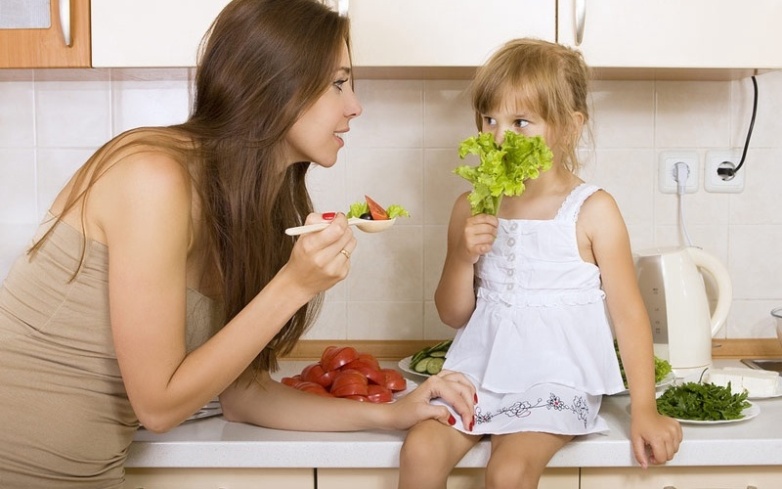 Но большинство мам и пап и уж, конечно, практически все до единой бабушки единодушны: ребенка надо накормить любой ценой. Недаром же ходит шутка о том, что «бабушка – это единственный человек, которая любит тебя не только за то, что ты есть, но и за то, что ешь».Есть маленькие хитрости, которые учитывают психологию детей. Попробуйте их применить к своему ребёнку.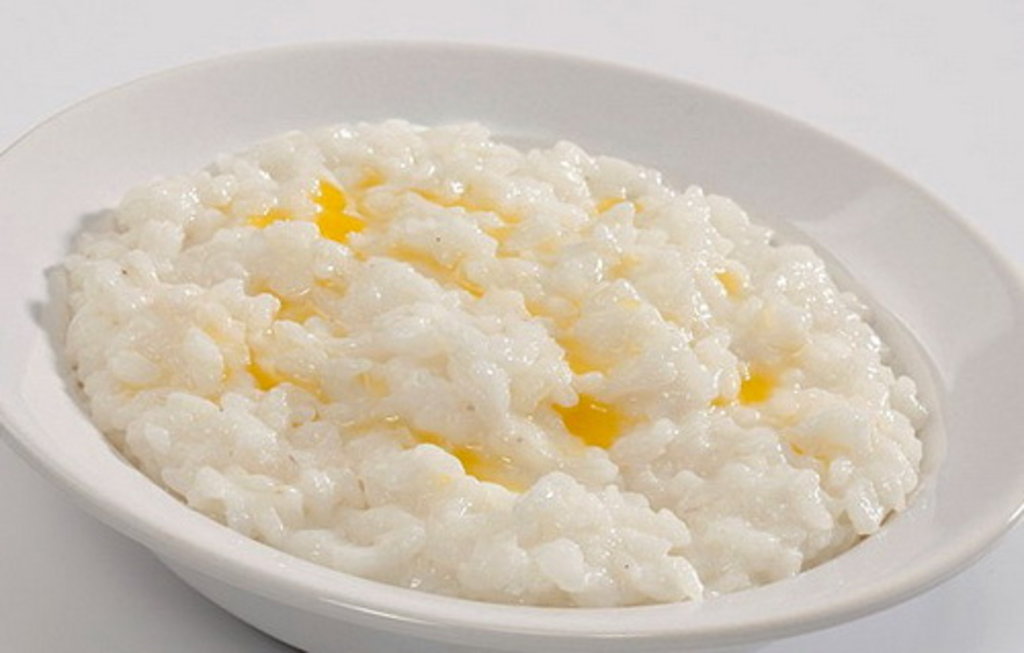 Не сажайте за стол возбужденного малыша. После активных игр почитайте 10 минут книжку, прежде чем приступать к еде.Чтобы возбудить аппетит, перед трапезой ребенку можно дать небольшое количество легкого овощного салата или квашеной капусты. Или соленый огурец.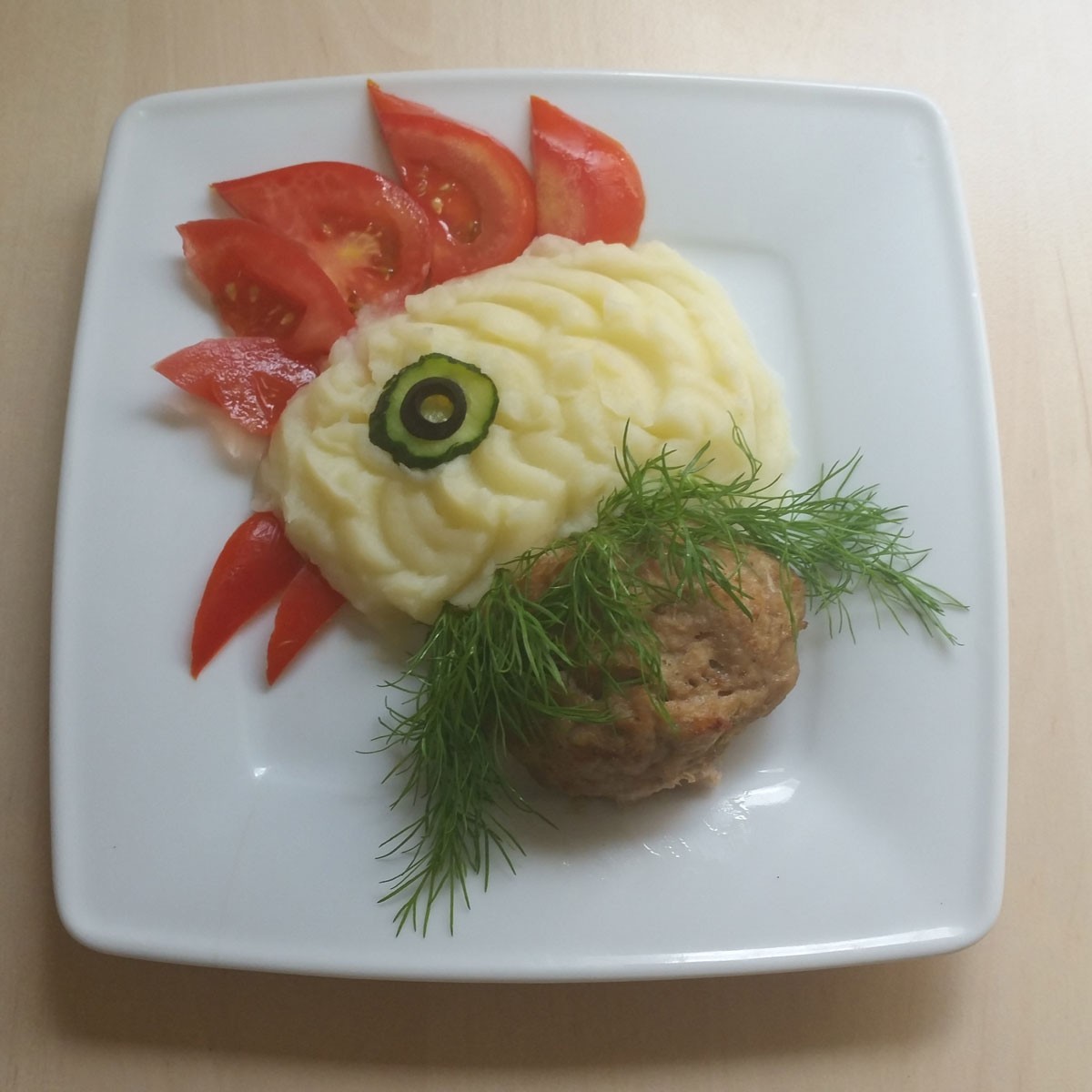 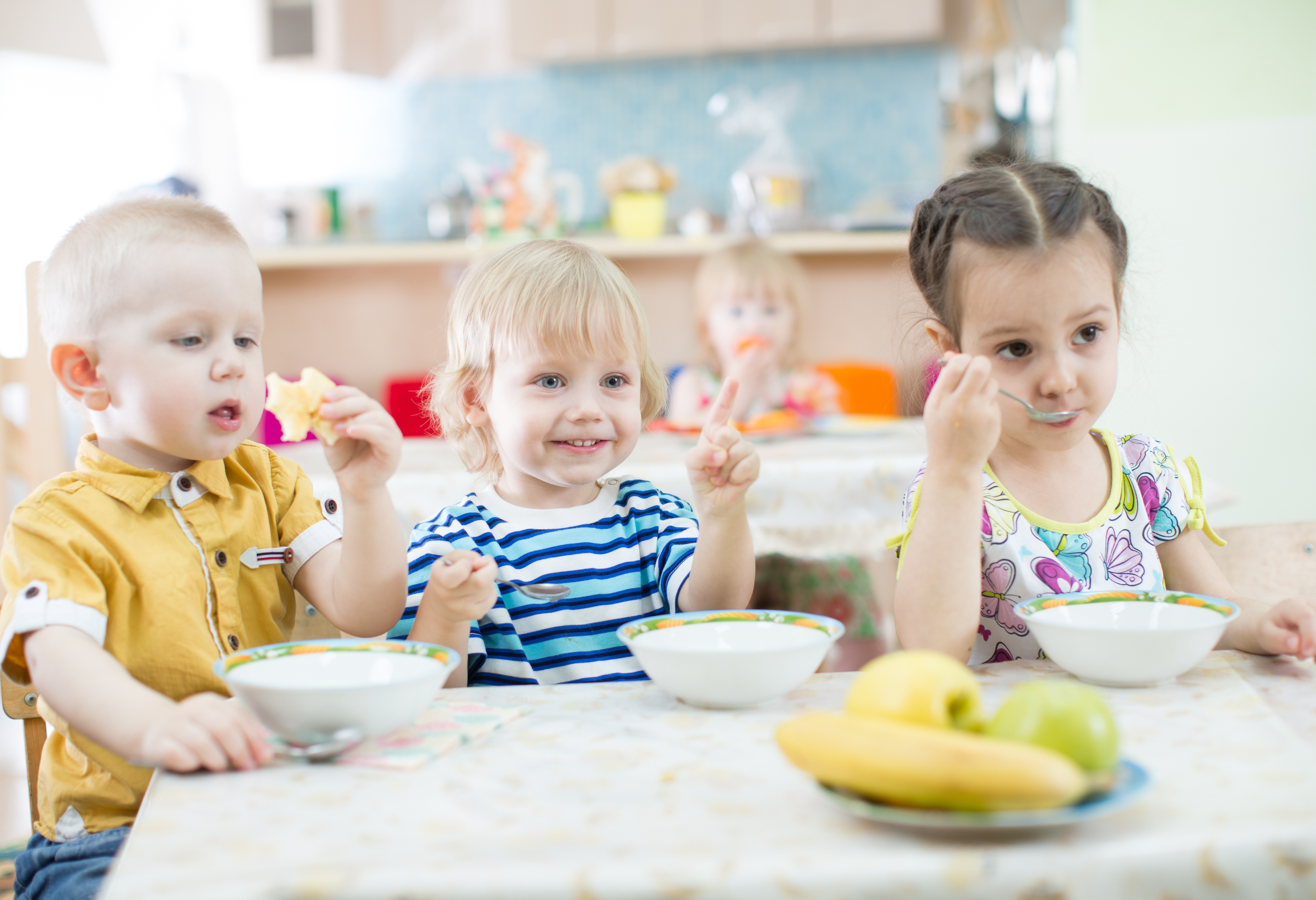 Секреты аппетитаНо что же все-таки делать, если малыш плохо ест? Попробуйте следующее:Соблюдайте режим кормления. Кормите чадо каждые 3,5-4 часа.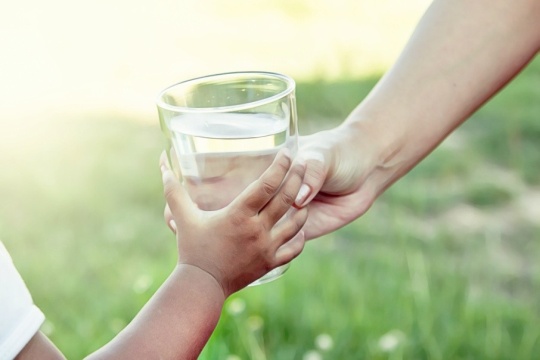 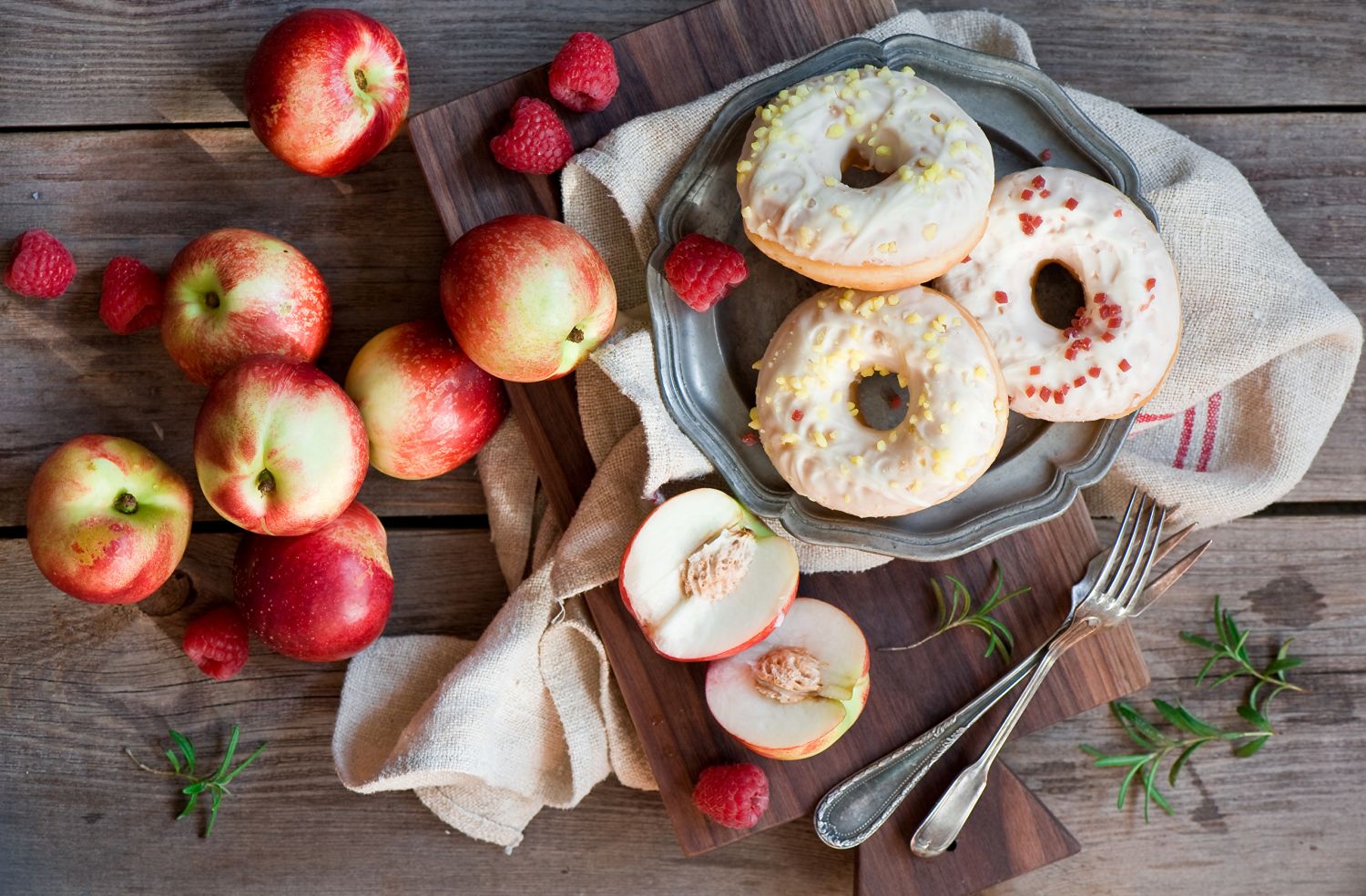 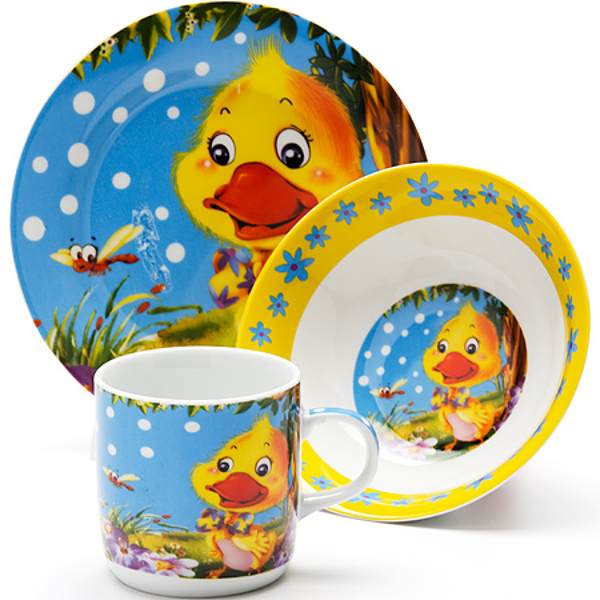 